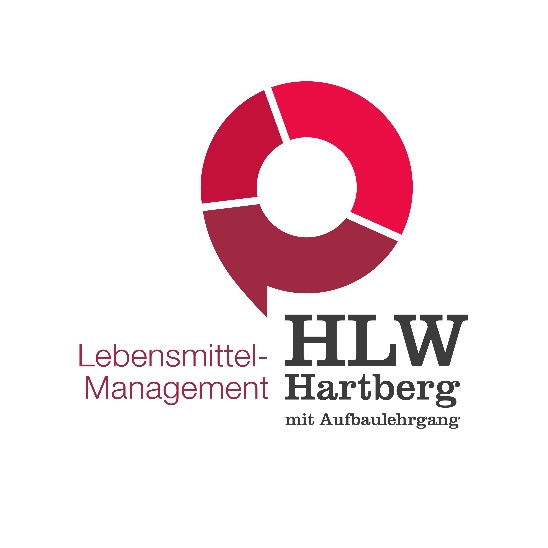 Leitfaden 
Diplomarbeit
Checklisten und ProjektmanagementCHECKLISTE FÜR SCHÜLERINNEN UND SCHÜLERDeckblatt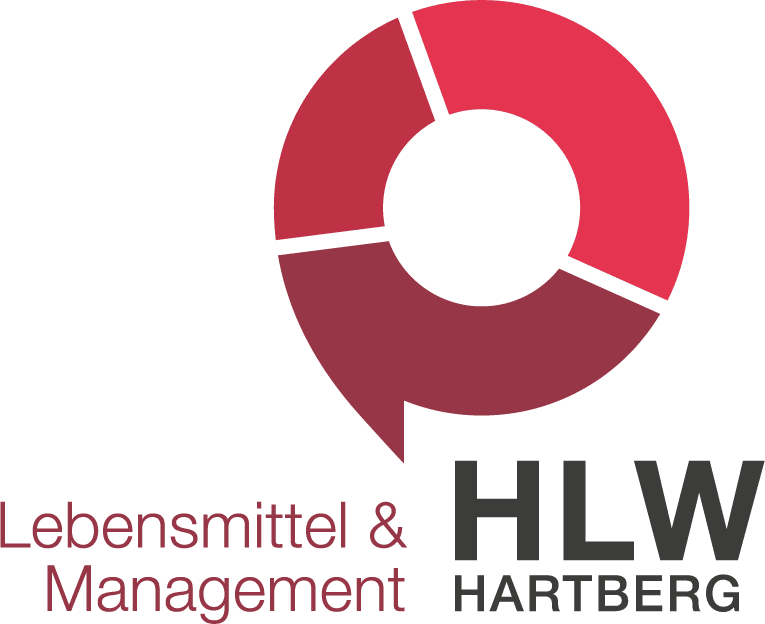 Diplomarbeit
im Rahmen der Reife- und DiplomprüfungNamen der Verfasser/innen  JahrgangTitelBetreuer:in(nen):Projektpartner:in:Datum: Eidesstattliche ErklärungEIDESSTATTLICHE ERKLÄRUNG„Ich erkläre an Eides statt, dass ich die vorliegende Diplomarbeit selbständig und ohne fremde Hilfe verfasst, andere als die angegebenen Quellen und Hilfsmittel nicht benutzt und die den benutzten Quellen wörtlich und inhaltlich entnommenen Stellen als solche erkenntlich gemacht habe."Ort, TTMMJJ 	Namen der Verfasser:innen	Unterschriften(Am besten jede:r für sich im eigenen Exemplar!)Mustervereinbarung für ProjektpartnerschaftKOOPERATIONSVEREINBARUNGzwischen 1. …………………………………………………………………………. (Name des Unternehmens) vertreten durch ………….………………………………………… (Name des/der Vertreters/Vertreterin) (in der Folge ,,der/die Projektpartner/in) und 2. ………………………………………………………………………….. (Namen der SchülerInnen) (in der Folge ,,das Projektteam‘‘) PRÄAMBELDas Projektteam und der Projektpartner /die Projektpartnerin beabsichtigen gemäß § 34 Abs. 3 Z 1 SchUG und §§ 7 - 10 der Prüfungsordnung BHS der Verordnung über die abschließenden Prüfungen in den berufsbildenden mittleren und höheren Schulen (BGBL II Nr. 177/2012) die Planung und Durchführung eines Diplomprojektes, welches ………………………………………………………………. als Ziel hat. Durch die Zusammenarbeit soll insbesondere den Mitgliedern des Projektteams die Möglichkeit eingeräumt werden, im Rahmen ihrer schulischen Ausbildung bei der Durchführung eines Diplom-projektes an die Verhältnisse im Berufsleben herangeführt zu werden, um dabei die in der Schule erworbenen theoretischen Kenntnisse und Fähigkeiten in der Praxis anzuwenden bzw. zu erweitern. Hingewiesen wird in diesem Zusammenhang auf den unentgeltlichen Charakter dieser Vereinbarung. § 1 GegenstandGegenstand ist die Erstellung von Arbeitsergebnissen zum Thema des Diplomprojektes. Das Thema des Diplomprojektes ist der Projektbeschreibung und dem Pflichtenheft zu entnehmen, welches der Kooperationsvereinbarung beiliegt. Der/die Projektpartner/in wird jedoch darauf hingewiesen, dass es sich um ein Projekt im Zusammenhang mit der schulischen Ausbildung handelt und daher jede Haftung des Projektteams, insbesondere in Hinsicht auf die Unentgeltlichkeit des Vertrages, ausgeschlossen ist. Nutzungs- und Verwertungsrechte von im Rahmen dieser Vereinbarung erstellten Arbeitsergebnissen stehen dem/der Projektpartner/in sowie dem Projektteam gemeinsam zu. § 2 LaufzeitDie vorliegende Kooperation tritt am ……………………… in Kraft und wird bis zum Ende der Reife- und Diplomprüfung der HLW Hartberg abgeschlossen. § 3 Rechte und Pflichten des ProjektteamsDie Mitglieder des Projektteams haben das Recht, die Räumlichkeiten des/der Projektpartners/in samt Infrastruktur und EDV-Infrastruktur im für die Projektabwicklung erforderlichen Ausmaß nach vorheriger schriftlicher Genehmigung durch den/die Projektpartner/in mitzubenutzen. Das Projektteam verpflichtet sich, die im Gegenstand genannten Arbeiten sorgfältig und unter mög-lichster Schonung der Interessen des/der Projektpartners/Projektpartnerin durchzuführen. Das Projektteam unterliegt der Betriebsordnung des/der Projektpartners/Projektpartnerin. Das Projektteam verpflichtet sich zur Geheimhaltung aller ihm zur Kenntnis gelangenden Geschäfts- und Betriebsgeheimnisse. § 4 Rechte und Pflichten des/der Projektpartners/ProjektpartnerinDer/die Projektpartner/in verpflichtet sich, dem Projektteam beratend zur Verfügung zu stehen und alles zu unterlassen, was der Vollendung des Projekts entgegensteht. Der/die Projektpartner/in verpflichtet sich, dem Projektteam folgende Hilfsmittel zur Verfügung zu stellen: .................................. Sollte das Projektteam im Rahmen dieser Kooperationsvereinbarung eine Erfindung machen, die nach dem Gebrauchsmustergesetz bzw. dem Patentgesetz (PatG) schützbar ist, gilt diese Erfindung als Diensterfindung im Sinne des PatG und die §§ 6-19 PatG (in der geltenden Fassung) entsprechend. Das Projektteam verpflichtet sich, den/die Projektpartner/in von einer im Rahmen der Koope-rationsvereinbarung gemachten Erfindung unverzüglich in Kenntnis zu setzen. Der/die Projektpartner/in hat daraufhin das Recht, binnen vier Wochen ab dieser Bekanntgabe zu erklären, dass er/sie das Patentrecht für sich beansprucht. In diesem Fall steht dem Projektteam eine entsprechende Vergütung nach den einschlägigen Bestimmungen des PatG (in der geltenden Fassung) zu. Sollte das Projektteam im Rahmen dieser Kooperationsvereinbarung ein Werk schaffen, dem Schutz im Sinne des Urheberrechtsgesetzes zukommt, verpflichtet es sich, den/die Projektpartner/in davon unverzüglich zu informieren. Der/die Projektpartner/in hat daraufhin die Möglichkeit, binnen vier Wochen ab dieser Bekanntgabe mit dem Projektteam einen Werknutzungsvertrag abzuschließen. § 5 Einsicht und PräsentationDa die Tätigkeit des Projektteams auch Inhalt bzw. Grundlage der an der HLW Hartberg zu erstellen-den Diplomarbeit ist, berechtigt der/die Projektpartner/in die zuständigen Organe des Bundes zur Einsicht und Kontrolle, um die in der Verordnung über die abschließenden Prüfungen an den berufsbildenden mittleren und höheren Schulen genannten Aufgaben zu erfüllen. Das Projektteam ist auch berechtigt, Ergebnisse der Diplomarbeit bei der mündlichen Reifenprüfung zu präsentieren. Die zuständigen Organe des Bundes sind ihrerseits wiederum gegenüber jedermann zur Geschäfts- und Betriebsgeheimnisse des/der Projektpartners/Projektpartnerin verpflichtet. Hartberg,		Projektpartner/in 	Für das Projektteam Vorlage der Dokumentation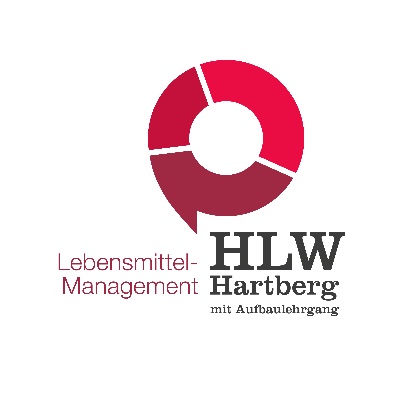 ANHANG ZUR DIPLOMARBEITProjektdokumentation(Titel des Projekts)Ort, DatumVersion 1.0Projektauftrag (fixer Bestandteil)Inhalt beispielhaft und nicht vollständig!Projektstrukturplan (fixer Bestandteil)Inhalt beispielhaft und nicht vollständig!Meilensteinplan (fixer Bestandteil)Inhalt beispielhaft und nicht vollständig!Ressourcen- und Kostenplan (optional)Balkendiagramm - Zeitleiste (fixer Bestandteil)Inhalt beispielhaft und nicht vollständig!Hinweis: Für jedes Arbeitspaket wird festgelegt, in welcher Kalenderwoche es erledigt werden muss und anschließend werden die einzelnen Zeilen so verschoben, dass sie chronologisch geordnet sind:Arbeitspaketspezifikationen (optional)Inhalt beispielhaft und nicht vollständig!In entsprechender Anzahl kopierenFortschrittsbericht/Zwischenbericht (optional)Aufgabenverteilung unter den Teammitgliedern im Rahmen der Diplomarbeitals Grundlage für die ZwischenbesprechungenZeiterfassung (fixer Bestandteil)ZEITERFASSUNGVon       ZEITARBEITSSCHRITTE4HLW/ 2AL 2. SemesterInteressensanalyse, Ideensammlung, Gespräche mit Expert:innen (Brainstorming, Mind-Map)4HLW/ 2AL 2. SemesterGruppenmitglieder finden4HLW/ 2AL 2. SemesterEntscheidung für einen Themenbereich4HLW/ 2AL 2. Semesterev. Kooperationspartner/in überlegen4HLW/ 2AL 2. SemesterBetreuer:in(nen) finden4HLW/ 2AL 2. Semestererste Literaturrecherche4HLW/ 2AL 2. SemesterBeginn der Projektdokumentation (Zeit, Tätigkeit – kontinuierlich bis zur Abgabe)4HLW/ 2AL 2. SemesterEingrenzung und Konkretisierung des Themas,Überlegungen zu Struktur, Schwerpunkt, Hypothesen, Ressourcen4HLW/ 2AL 2. SemesterÜberlegungen zur Forschungsfrage (W-Fragen), zur Methode (passend zur Forschungsfrage, zum Produkt/praktischen Anteil der DA4HLW/ 2AL 2. Semesterev.  Kontaktaufnahme mit Kooperationspartner/in4HLW/ 2AL 2. SemesterTeambesprechung mit Betreuer:in(nen): Arbeitsverteilung, Termine, Kommunikationsstruktur (Gesprächsregeln, Feedbackregeln, Plattformen, Netzwerk-/Dropbox-Dateiensysteme), Vereinbarungen für den Fall von RegelverletzungenMitte Mai Einreichung der Themenstellung (Vorlage bei der/den Betreuerin(nen)/beim Betreuer) lt. Formular, Übermittlung aller Themenstellungen an die Schulleitung und anschließendes Einreichen auf der Diplomarbeits-Plattform. Mai/JuniProjektvereinbarung (Zeit- und Projektplan) als klare Projektvorgabe und genauer Fahrplan mit MeilensteinenMai/JuniArbeitspaketanalyse und -vergabe – Teambesprechung mit Betreuungslehrer:in(nen)Mai/JuniKlärung des Projektauftrags mit Kooperationspartner/inspätestens bis SchulschlussGenehmigung des Themas durch die Schulbehördenach Genehmigung Vertiefende Literatur-Recherche, Exzerpt-Erstellung, Zitieren der Quellen, Vorbereitung zur methodischen Arbeit, Arbeit zur Forschungsfrage (Kern der Arbeit, "Forschungsvorhaben")nach Genehmigung Vorbereitung und Durchführung des praktischen Arbeitsanteils/ Erstellung des Produktsnach Genehmigung Kontinuierliche Überarbeitung und Korrektur der vorläufigen Gliederung, Erstellen einer Rohfassung (einzelne Kapitel)nach Genehmigung Kontinuierliche und sprachliche Überarbeitung der Rohfassung, Einarbeitung der Literaturnach Genehmigung Zwischenbericht und Feedbackgespräch mit Betreuungslehrer/in(nen)5HLW/ 3AL Mitte OktoberSpätestens Abschluss eines Projektauftrages mit Kooperationspartner/in5HLW/ 3AL NovemberZwischenbericht und Feedbackgespräch,ev. Korrektur des Meilensteinplans und des Balkenplans 5HLW/ 3AL NovemberKontinuierliche Projektdokumentation 5HLW/ 3AL JännerZwischenbericht, ev. Korrektur und Feedbackgespräch5HLW/ 3AL JännerFertigstellung der PM-Tools:
Projektorganigramm, - dokumentation, Projektabschlussbericht5HLW/ 3AL JännerFertigstellung der Verzeichnisse:
Abbildungs-, Quellen- und ev. Tabellenverzeichnis5HLW/ 3AL Februar Abgabe der fertigen Arbeit (digital und 2-fache Druckversion),ev. Abgabe des fertigen ProduktsFeedbackgespräch mit Betreuer/in(nen) Vorbereitung auf die Präsentation und Diskussion,Erstellung der Präsentationsmaterialien5HLW/ 3AL Februar Abgabe der fertigen Arbeit (digital und 2-fache Druckversion),ev. Abgabe des fertigen ProduktsFeedbackgespräch mit Betreuer/in(nen) Vorbereitung auf die Präsentation und Diskussion,Erstellung der Präsentationsmaterialien5HLW/ 3AL Februar Abgabe der fertigen Arbeit (digital und 2-fache Druckversion),ev. Abgabe des fertigen ProduktsFeedbackgespräch mit Betreuer/in(nen) Vorbereitung auf die Präsentation und Diskussion,Erstellung der Präsentationsmaterialien5HLW/ 3AL MärzPräsentation und Diskussion vor der Prüfungskommission,Feedbackgespräch mit Betreuer/in(nen)5HLW/ 3AL MärzBeurteilung der Diplomarbeit als Teil der Reife- und DiplomprüfungProjektname:   Projektname:   Projektname:   Projektname:   Projektname:   Projektauftraggeber:   Projektleitung:   Projektleitung:   Projektbetreuung:Projektbetreuung:Startereignis: 
  Präsentation:Endereignis: Startereignis: 
  Präsentation:Endereignis: Starttermin:  Termin:Endtermin: Starttermin:  Termin:Endtermin: Starttermin:  Termin:Endtermin: Vorprojektphase:   Themenfindung  Suche nach Projektbetreuer/in  Suche nach KooperationspartnerVorprojektphase:   Themenfindung  Suche nach Projektbetreuer/in  Suche nach KooperationspartnerNachprojektphase:  Abschlussarbeiten  Abschlussgespräche  Übergabe ErgebnisseNachprojektphase:  Abschlussarbeiten  Abschlussgespräche  Übergabe ErgebnisseNachprojektphase:  Abschlussarbeiten  Abschlussgespräche  Übergabe ErgebnisseZiele:  Vorbereitung und Durchführung einer Befragung  Auswertung und Aufbereitung der DatenZiele:  Vorbereitung und Durchführung einer Befragung  Auswertung und Aufbereitung der DatenNicht-Ziele:  Eine Online-Befragung  Keine Weitergabe an MedienNicht-Ziele:  Eine Online-Befragung  Keine Weitergabe an MedienNicht-Ziele:  Eine Online-Befragung  Keine Weitergabe an MedienProjektphasen/Hauptaufgaben:  Projektmanagement  Kooperationspartner  Befragung  BroschüreProjektphasen/Hauptaufgaben:  Projektmanagement  Kooperationspartner  Befragung  BroschüreBetrachtungsobjekte:Betrachtungsobjekte:Betrachtungsobjekte:Kosten/RessourcenKosten/RessourcenKosten/RessourcenKosten/RessourcenKosten/RessourcenProjektteammitglieder:Projektteammitglieder:Projektmitarbeiter/inProjektmitarbeiter/inProjektmitarbeiter/inDatum:	Projektauftraggeber/in:	Projektleiter/in:		Name	NameDatum:	Projektauftraggeber/in:	Projektleiter/in:		Name	NameDatum:	Projektauftraggeber/in:	Projektleiter/in:		Name	NameDatum:	Projektauftraggeber/in:	Projektleiter/in:		Name	NamePSP-CodeMeilensteinBasis-PlanAktueller-PlanIst-Termin2.1Startup-Treffen mit KooperationspartnerDatumDatumDatum3.2Durchführung Befragung"""PSP-CodePhaseKosten-/ RessourcenartMengen-einheitPreis/
MEKosten verrechenbarKosten nicht verrechenbarGesamtJuni (KW 24.  – 27.)Juni (KW 24.  – 27.)Juni (KW 24.  – 27.)Juni (KW 24.  – 27.)JuliJuliJuliJuliAugustAugustAugustAugustSeptemberSeptemberSeptemberSeptemberArbeitspakete (PSP-Code)Arbeitspakete (PSP-Code)24.25.26.27.28.29.30.31.32.33.34.35.36.37.38.39.1.1Start1.2Planung1.4Projektabschluss2.1Startup Treffen2.2Kooperationsvertrag2.3Endbesprechung3.2Erstellung Fragebogen3.3Pretest3.4Fragebogen überarbeiten3.5Befragung durchführen3.6Auswertung des Fragebogens und grafische Aufbereitung3.7Präsentation der Ergebnisse4.1Inhaltsverzeichnis der Broschüre4.2 Texte für Broschüre schreiben4.3 Bilder für Broschüre suchen4.4 Broschüre layouten4.5Druck der BroschüreJuni (KW24. – 27.)Juni (KW24. – 27.)Juni (KW24. – 27.)Juni (KW24. – 27.)JuliJuliJuliJuliAugustAugustAugustAugustSeptemberSeptemberSeptemberSeptemberArbeitspakete (PSP-Code)Arbeitspakete (PSP-Code)24.25.26.27.28.29.30.31.32.33.34.35.36.37.38.39.1.1Start1.2Planung	2.1Startup Treffen4.1Inhaltsverzeichnis der Broschüre4.3 Bilder für Broschüre suchen2.2Kooperationsvertrag2.3Endbesprechung3.2Erstellung Fragebogen4.2 Texte für Broschüre schreiben3.3Pretest3.4Fragebogen überarbeiten3.5Befragung durchführen4.4 Broschüre layouten4.5Druck der Broschüre3.6Auswertung des Fragebogens und grafische Aufbereitung3.7Präsentation der Ergebnisse1.4ProjektabschlussAP 3.1: RahmenbedingungenVerantwortung: Name 1, Name 2, …Festlegen welche Daten, wie (Methoden), welcher Personenkreis, Anzahl, wann und woFestlegen welche Daten, wie (Methoden), welcher Personenkreis, Anzahl, wann und woNicht-InhalteNicht-InhalteTelefonische BefragungTelefonische BefragungOnline-BefragungOnline-BefragungErgebnisseErgebnisseRahmenbedingungen für die persönliche Befragung sind bekanntRahmenbedingungen für die persönliche Befragung sind bekanntWERWASBIS WANNERLEDIGTNOCH OFFENANMERKUNGENDatumDauerTätigkeit